新 书 推 荐中文书名：《品读普鲁斯特、卡夫卡和伍尔夫的肖像照片：现代主义、媒体与情感》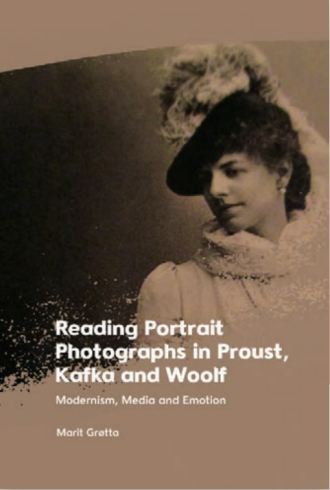 英文书名：Reading Portrait Photographs in Proust, Kafka and Woolf： Modernism, Media and Emotion作    者：Marit Grøtta出 版 社：Edinburgh University Press代理公司：ANA/Jessica Wu页    数：232页出版时间：2024年3月代理地区：中国大陆、台湾审读资料：电子稿类    型：文学研究内容简介：比较研究了普鲁斯特、卡夫卡和伍尔夫讨论肖像照片如何引发读者的爱、满足感、挫折感和痛苦感探讨肖像照片对三位现代主义作家的情感和关系影响。肖像摄影在现代主义时期日益流行，为人们提供了观看和理解人类面孔的新方法。结合文学、视觉和媒体研究的视角，玛丽特·格罗塔讨论了这些作家对肖像照片的矛盾 看法以及技术图像的模糊地位。作者简介：玛丽特·格罗塔（Marit Grøtta）是奥斯陆大学比较文学教授。其最新著作是《波德莱尔的媒体美学：流浪者的目光与 19 世纪的媒体》（2015年出版），其最新论文是《在剧院的门口：卡夫卡的俄克拉荷马剧院与自然剧场运动》（New German Critique 142，2021年出版）。她的研究兴趣是19世纪和现代主义文学、视觉文化、摄影、美学理论和批评理论。全书目录：人物名录致谢简介：肖像照片时代读懂人类面孔照片的真相：马歇尔·布鲁斯特照片的力量：弗兰兹·卡夫卡照片里的怜悯：弗吉尼亚·伍尔夫结论：与照片共存参考文献索引感谢您的阅读！请将反馈信息发至：版权负责人Email：Rights@nurnberg.com.cn安德鲁·纳伯格联合国际有限公司北京代表处北京市海淀区中关村大街甲59号中国人民大学文化大厦1705室, 邮编：100872电话：010-82504106, 传真：010-82504200公司网址：http://www.nurnberg.com.cn书目下载：http://www.nurnberg.com.cn/booklist_zh/list.aspx书讯浏览：http://www.nurnberg.com.cn/book/book.aspx视频推荐：http://www.nurnberg.com.cn/video/video.aspx豆瓣小站：http://site.douban.com/110577/新浪微博：安德鲁纳伯格公司的微博_微博 (weibo.com)微信订阅号：ANABJ2002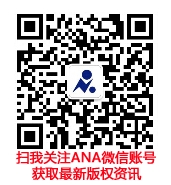 